Declaration by the Employer (To Be Completed in all Cases) Medical Certificate for a Current Employee – England and Wales   Part A: To be completed by the employer Surname of employee:                                            Forenames: Mr / Mrs / Miss / Ms* Date of birth:       NI Number: Home address: Employer: Place of work: Nature of employment (job description and full information on requirements of the job are attached): Hours of employment (i.e. whole-time or part-time and, if part-time, show proportion of whole-time hours or weeks):  Has the employee been working reduced contractual hours and had reduced pensionable pay as a consequence of the reduction in working hours due to their ill health or infirmity or mind or body?    Yes / No * (If ‘Yes’, please attach a statement providing background details e.g. factors that led to the reduction in hours, number of hours by which the employee’s hours were reduced, date(s) reduction(s) in hours occurred. This is to assist the registered medical practitioner when answering questions B8/B9). (*delete as appropriate) Part B: To be completed by the approved (1) registered medical practitioner.  Please tick either B1 or B2  I certify that, in my opinion, the employee named in Part A      B1: IS                B2: IS NOT  suffering from a condition that, more likely than not, renders him / her permanently incapable (2) of discharging efficiently the duties of his / her employment with his / her employer because of ill health or infirmity of mind or body If B2 has been ticked please move to Part D of this form, otherwise please tick B3 or B4.  I certify that, because of that ill health or infirmity of mind or body, the employee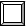  B3: IS            	  B4: IS NOT immediately capable of undertaking (3) any gainful employment (4). If B3 has been ticked please move to Part D of this form, otherwise please indicate which one of the following (boxes B5 to B7) applies. I certify that, in my opinion, as a result of that ill health or infirmity the employee named in Part A:          B5: IS LIKELY to be capable of undertaking (3) gainful employment (4) within the next three years (or before his / her normal pension age (5), if earlier). (TIER 3) OR         B6: IS UNLIKELY to be capable of undertaking (3) any gainful employment (4) within the next three years but IS LIKELY to be capable of undertaking gainful employment (4) at some time thereafter and before his / her normal pension age (5). (TIER 2) OR         B7: IS UNLIKELY to be capable of undertaking (3) gainful employment (4) before his / her normal pension age (5). (TIER 1) If B6 or B7 have been ticked and the employee has been working reduced contractual hours and had reduced pensionable pay as a consequence of the reduction in working hours (as indicated by the employer in Part A) please tick B8 or B9 I certify that, in my opinion, the employee named in Part A         B8: IS                   B9: IS NOT  in part-time service and working reduced contractual hours wholly or partly as a result of the condition that caused or contributed to the member's ill-health retirement.  Part C: To be completed by the approved registered medical practitioner. Severe ill health test statement - as required by HMRC.  If B5, B6 or B7 have been ticked I further certify that, in my opinion, the employee         B10: DOES                     B11: DOES NOT        satisfy the following statement: As a result of his / her ill health or infirmity, the employee is unable to continue in his / her current job and is unlikely to be capable of taking on any other paid work in any capacity, otherwise than to an insignificant extent (6) before State pension age (7). (Note: the answer to this question is used to determine whether or not the person could be subject to a tax charge in accordance with the annual allowance test under the Finance Act 2004). Please now complete Part D. Part D: General statement to be completed by the approved (1) registered medical practitioner. I do / do not* attach a copy of my full report / assessment and I certify that: I have not previously advised, or given an opinion on, or otherwise been involved in this case  AND I am registered with the General Medical Council AND I hold a diploma in occupational health medicine (D Occ Med) or an equivalent qualification issued by a competent authority in an EEA State (with ‘competent authority’ having the meaning given by Section 55(1) of the Medical Act 1983), or I am an Associate, a Member or a Fellow of the Faculty of Occupational Medicine or of an equivalent institution in an EEA State (* delete as appropriate) AND I have given due regard to the guidance issued by the Secretary of State when completing this certificate**. ………………………………………………………………     Date: ……………… Signature of independent registered medical practitioner ………………………………………………………………….. Printed name of independent registered medical practitioner Registered medical practitioner’s / company’s official stamp (Optional) (** the guidance document is available at http://www.lgpsregs.org/index.php/dclgpublications/dclg-stat-guidance) Explanatory notes to accompany certificate Meaning of terms used  The independent registered medical practitioner signing the certificate must have been approved for this purpose by the Pension Fund administering authority. ‘Permanently incapable’ means that the person will, more likely than not, be incapable of discharging efficiently the duties of their employment with the employer because of ill health or infirmity of mind or body until, at the earliest, their ‘normal pension age’ – see (5). The independent registered medical practitioner is providing an opinion on the person’s capability of undertaking gainful employment based solely on the effect the medical condition has on the person’s ability to undertake gainful employment.  ‘Gainful employment’ means paid employment for not less than 30 hours in each week for a period of not less than 12 months. It does not have to be employment that is commensurate in terms of pay and conditions with that of the person’s current employment. ‘Normal pension age’ means the employee’s individual State pension age at the time the employment is to be terminated, but with a minimum of age 65. State pension age was equalised to age 65 in November 2018. State pension age will continue to increase from December 2018 onwards. To determine an individual’s State pension age please go to http://www.pensionsadvisoryservice.org.uk/state-pensions/know-your-statepension-age   ‘Insignificant extent’ means, for example, that the person could undertake voluntary work or unpaid work where out of pocket expenses are reimbursed or small amounts of travelling or subsistence payments are made. Any paid work should be insignificant, for example it should be infrequent or only for a few days during the year and the payment must be small in amount, not just as a proportion of the pay or salary they are earning in their current job. -------------------------------------------------------------------------------------------------------------------- General – notes for employers If B2 or B3 have been ticked, this means that the employee does not, in the medical opinion of the approved registered medical practitioner, meet the criteria for an ill health pension under the LGPS. If B1, B4 and B5 have been ticked, this means that the employee, in the medical opinion of the approved registered medical practitioner, meets the criteria for a tier 3 ill health pension under the LGPS. If B1, B4 and B6 have been ticked, this means that the employee, in the medical opinion of the approved registered medical practitioner, meets the criteria for a tier 2 ill health pension under the LGPS. If B1, B4 and B7 have been ticked, this means that the employee, in the medical opinion of the approved registered medical practitioner, meets the criteria for a tier 1 ill health pension under the LGPS. The opinion given by the approved registered medical practitioner does not, in itself, give entitlement or otherwise to an ill health award. Nor should the medical practitioner indicate to the employee that such an award will or will not be made. It is for the employer to make the formal ill health award determination. If B8 has been ticked (i.e. the employee is in part-time service and working reduced contractual hours wholly or partly as a result of the condition that caused or contributed to the member's ill-health retirement) the employer can calculate the assumed pensionable pay upon which the member’s enhancement to benefits is to be calculated as if the reduction in contractual hours and pay had not occurred. If B10 has been ticked this means that there is no pension input amount for the purposes of the annual allowance test under the Finance Act 2004 as the person meets the ‘severe ill health condition’ under section 229 of that Act. These notes were up-to-date when this form was reviewed in June 2019 and are provided for information only. They confer no contractual or statutory rights and in the event of any dispute the appropriate legislation will prevail.  This is a medical certificate provided in respect of a current employee by an independent, approved, duly qualified registered medical practitioner in accordance with regulation 36 of the Local Government Pension Scheme Regulations 2013 and for the purposes of section 229(4) of the Finance Act 2004. The Independent Registered Medical Practitioner (IRMP) has declared that the above named member is, as a result of ill-health of mind or body, permanently incapable of discharging efficiently the duties of the employment the member was engaged in and that the member, as a result of ill health or infirmity of mind or body, is not immediately capable of undertaking any gainful employment. YES / NO Complete following section only if you have answered ‘Yes’ to the question immediately above by ticking one box below to indicate a Tier 1, 2 or 3 award. I confirm that I am terminating the employment of the above-named member on the grounds of ill-health or infirmity of mind or body and that they are therefore entitled to, and must take, early payment of a retirement pension in accordance with Regulation 35 (1) of The Local Government Pension Scheme Regulations 2013. Authority has been obtained, in the form of the certificate above, from an Independent Registered Medical Practitioner (IRMP) that the circumstances are that: Tier 1. The member is unlikely to be capable of undertaking gainful employment before normal pension age. 	 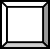 Tier 2. The member is not entitled to Tier 1 benefits and is unlikely to be capable of undertaking any gainful employment within three years of leaving the employment; but is likely to be able to undertake gainful employment before reaching normal pension age. 	 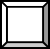 Tier 3. The member is likely to be capable of undertaking gainful employment within three 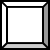 years of leaving the employment, or before normal pension age if earlier. 	 Signed for the Employer: 	Name in block capitals: Date: Designation/grade: Upon completion the employer should return this form to: LPP - Your Pension Service, PO Box 1384, Preston, PR2 0WS and submit online leaver forms. 